ИНФОРМАЦИЯ ОБ ОРГАНИЗАЦИИ БЕСПЛАТНОГО ГОРЯЧЕГО ПИТАНИЯ ШКОЛЬНИКОВ	1 – 4 КЛАССОВВ январе в ходе оглашения ежегодного послания Федеральному собранию президент России Владимир Путин предложил сделать бесплатным горячее питание для учеников начальной школы. Он отметил, что такое питание ученики начальных классов в школах, технически готовых к этому, должны начать получать с 1 сентября 2020 года, по всей стране- не позднее 1 сентября 2023 года.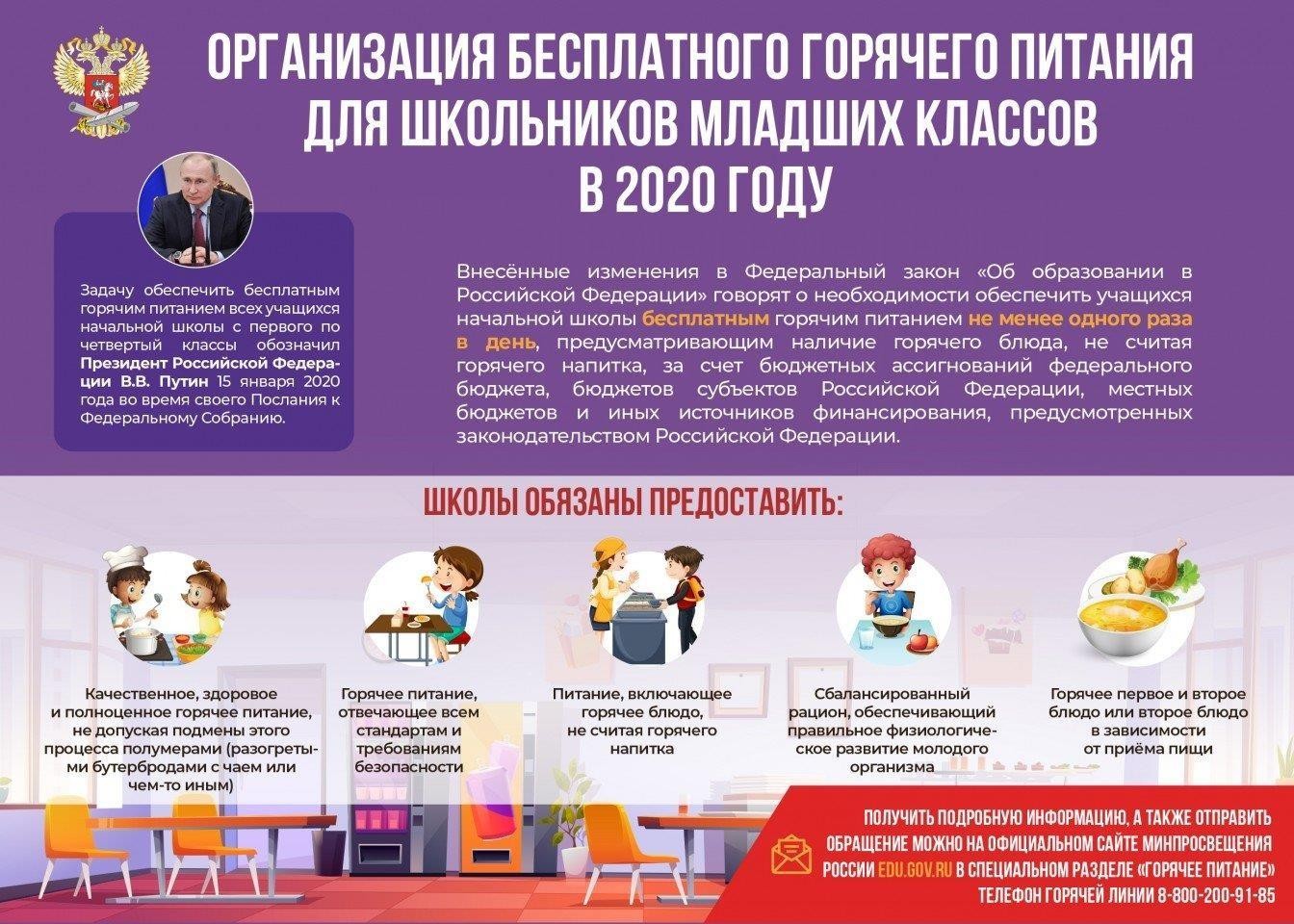 В Краснодарском крае с 1 сентября 2020 года получать бесплатное питание смогут ученики 1-4 классов, т.е. начальной школы. Никаких условий для использования этой льготы не предусмотрено, т.е. питание смогут бесплатно получать все школьники 1-4 классов.По закону учащиеся младших классов должны будут обеспечиваться бесплатным горячим питанием не реже одного раза в день, а в меню должны быть и горячее блюдо, и горячий напиток. Запрещается использование опасных или некачественных продуктов, а также тех, которые не имеют предусмотренной законодательством маркировки.Не допускается подмена завтраков и обедов разогретыми полуфабрикатами и бутербродами.Учащиеся начальных классов нашей школы будут получать бесплатный горячий завтрак.Для получения бесплатного горячего питания нужно подать заявление в школу. Форму заявления до всех родителей (законных представителей) обучающихся доведут классные руководители.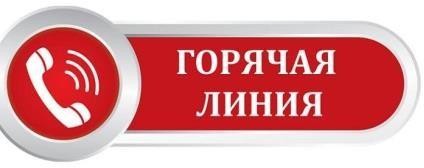 Телефоны «Горячей линии»по вопросам организации бесплатного питания школьников 1 – 4 классовМБОУ СОШ № 14 станицы ЯрославскойДиректор школы Триполец Владимир Николаевич89182257242Районное управление образованием муниципального образования Мостовский районТелефон: 8- (86192)-5-13-50- приёмная начальника РУОЧасы работы: с 8.00 до 17.00, перерыв с 12.00 –13.00 ч. Дни работы: ежедневно, кроме субботы, воскресенья и праздничных дней.Министерство образования, науки и молодежной политики Краснодарского краяТелефон: +7-(861)-298-25-82Часы работы: с 9.00 до 17.00, перерыв с 13.00 –14.00 ч. Дни работы: ежедневно, кроме субботы, воскресенья и праздничных дней.